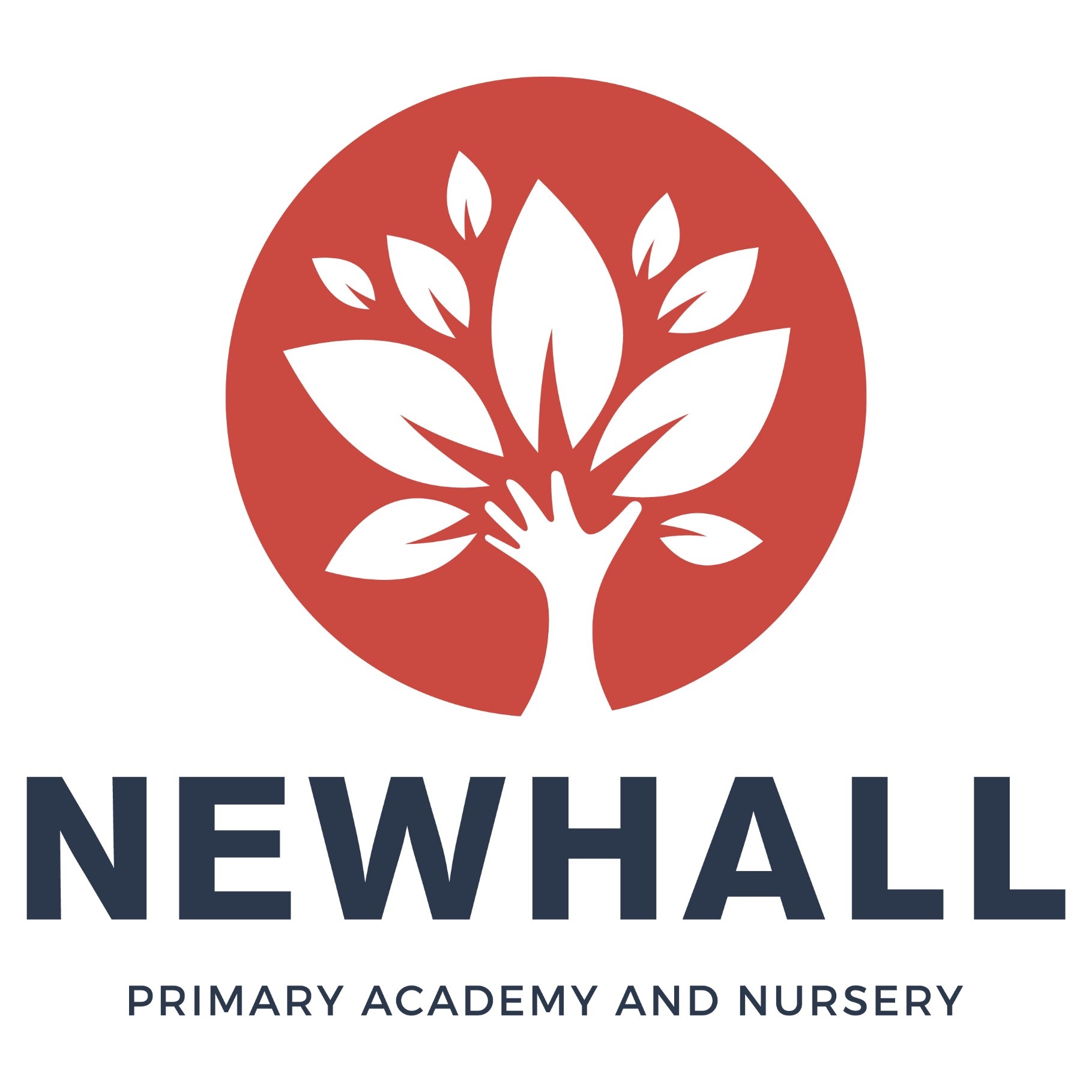 “Aiming high; Reaching higher”Uniform and Appearance PolicyHonesty     Respect     Responsibility     Resilience     Aspiration     ReflectionAimsOur Academy and Nursery Uniform Policy is based on the notion that a uniform:promotes a sense of pride in the Academy and Nursery;engenders a sense of community and belonging towards the Academy and Nursery;is practical and smart;identifies the children with the Academy and Nursery;prevents children from coming to the Academy and Nursery in fashion clothes that could be distracting; makes children feel equal to their peers in terms of appearance;is regarded as suitable wear for the Academy and Nursery and good value for money by most parents;is designed with health and safety in mind.Role of the parentsWe ask all parents who send their children to our Academy and Nursery to support the Uniform Policy. We believe that parents have a duty to send their children to the Academy and Nursery correctly dressed and ready for their daily learning. One of the responsibilities of parents is to ensure that their child has the correct uniform, and that it is clean and in good repair.The Academy and Nursery welcomes children from all backgrounds and faith communities. If there are serious reasons, for example on religious grounds, why parents want their child to wear clothes that differ from the uniform, the Academy and Nursery will look sympathetically at such requests.We encourage parents and carers to contact the Academy or Nursery if they are unsure about any aspect of the policy or if they have difficulty abiding by it for any reason.The role of GovernorsThe Governing Body supports the Head Teacher in implementing the Uniform Policy. It considers all representations from parents regarding the Uniform Policy and liaises with the Head Teacher to ensure that the policy is implemented fairly and with sensitivity.Governors ensure that the Uniform Policy helps children to dress sensibly, in clothing that is hardwearing, safe and practical.The UniformThe Academy and Nursery colours are red, black and white.* The items starred with an asterisk must be purchased from Create IdentiteeIf we find that a child is wearing clothing not specified on the uniform list without good reason, we will take the following steps:The Key Worker/Class Teacher will speak to parents at the end of the day about the lack of correct uniform.Send a letter home reminding parents and carers of the uniform Policy. Arrange a meeting for the parents with the Nursery Manager/Head or Phase Leader.All uniform should be labelled, either with a laundry marker pen or with an iron-on/sewn-in label.AppearanceJewellery:On health and safety grounds we do not allow children to wear jewellery in our Academy and Nursery. The exception to this rule is the wearing of a watch or one pair of stud earrings. We ask the children to remove these objects during PE and games, to prevent them from causing injury. The greatest problem this causes is with newly pierced ears. Parents considering having their child’s ears pierced should do so at the start of the summer holiday to avoid any difficulties. These rules are set for the safety of all pupils.Children need to be able to remove and replace their own earrings.Newhall Primary Academy and Nursery cannot be held responsible for jewellery or watches worn to school.Extreme hairstyles:The Academy and Nursery does not permit children to have ‘extreme’ haircuts that could serve as a distraction to other children. This includes excessive spiking and gelling hair, dyeing hair different colours, having motifs or patterns shaved into the hair or having false extensions. The definition of an extreme hairstyle is at the discretion of the Nursery Manager/Head Teacher. Long hair (both boys and girls) should be tied back, away from the face, at all times. This is for healthy and safety reasons.Nail Polish/Make Up/Tattoos:Under no circumstances should nail polish, make up or temporary tattoos be worn for the Academy or Nursery. If this occurs, a member of staff will speak to the child in the first instance and this will be followed up by a telephone call or letter to the parents/carers if no action is taken.Nursery UniformBlack jogging bottoms, leggings or school trousers or black school skirt or pinafore dressRed Newhall polo shirt  Red Newhall round-neck jumper Sensible footwearWelliesIn the summer a red and white check gingham dress or black shorts may be worn.Academy UniformBlack school trousers or black school skirt or pinafore dressWhite Newhall polo shirt (Year R-2) or collared shirt (Year 3-6) Red Newhall v-neck jumper or cardiganBlack or white short socks or tightsBlack school shoesSchool tie (Year 3-6)Red Newhall Bookbag  (Year R-2) or red Newhall Rucksack  (Year 3-6)In the summer a red and white check gingham dress or black tailored shorts may be worn.Academy PE KitRed Newhall PE t-shirt Black Newhall PE shortsBlack plimsolls for indoor PETrainers for outdoor PEBlack tracksuit bottoms for outdoor PE (Optional Newhall tracksuit bottoms available)Red tracksuit top for outdoor PE (Optional Newhall tracksuit top available)Red Newhall drawstring PE bag*For swimming, children require a swimming costume and swimming hat